MAL ALIMI İÇİN İHALE İLANIHacı Mehtioğlu Sanayi Tic. Limited Şirketi, Serhat Kalkınma Ajansı “İktisadi Gelişme Mali Destek Programı -3” kapsamında sağlanan mali destek ile Kars ilinde “Hacı Mehtioğlu Metal Kapasite Arttırım” Projesi kapsamında bir Mal Alımı ihalesi sonuçlandırmayı planlamaktadır.LOT 1: CNC Plazma ve Oksijen Kesim Makinesi alımı ve kurulumu.Cnc Plazma ve Oksijen Kesim Makinası            1 AdetLOT 2: CNC Torna tezgahı alınarak firmaya kurulumu.Cnc Torna                                                           1 AdetLOT 3: Gazaltı (Mig) ve Argon (Tig) kaynak makinesi alımı.Gazaltı (Mig) Kaynak                                         2 AdetArgon (Tig) Kaynak Makinesi                            1 Adetİhaleye katılım koşulları, isteklilerde aranacak teknik ve mali bilgileri de içeren İhale Dosyası Organize Sanayi Bölgesi No:1 Merkez/KARS adresinden veya www.serka.org.tr internet adreslerinden temin edilebilir. Teklif teslimi için son tarih ve saati: 16.09.2013- Saat: 14:00Teklif teslim adresi: Organize Sanayi Bölgesi No:1 Merkez/KARSİrtibat: Rıza ALDIM, 0541 456 55 51, 0474 242 63 20, mehtioglumetal@gmail.comGerekli ek bilgi ya da açıklamalar; www.serka.org.tr internet adresinden yayınlanacaktır.Teklifler, 16.09.2013 tarihinde, saat 14:00’de Organize Sanayi Bölgesi No:1 Merkez/KARS adresinde yapılacak oturumda açılacaktır.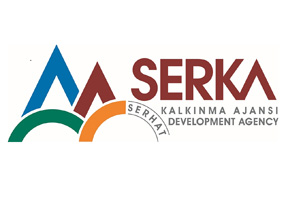 HACI MEHTİOĞLU METAL TARIM MAKİNELERİ İMALAT PAZARLAMA İTHALAT İHRACAT SANAYİ VE TİCARET LİMİTED ŞİRKETİ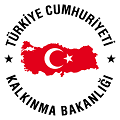 